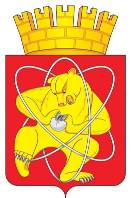 Муниципальное образование «Закрытое административно – территориальное образование  Железногорск Красноярского края»АДМИНИСТРАЦИЯ ЗАТО  г. ЖЕЛЕЗНОГОРСКПОСТАНОВЛЕНИЕ 12.04.2019                                                                                                                  №  836г. ЖелезногорскО внесении изменений в постановление Администрации ЗАТО г. Железногорск от 23.01.2017 № 87 «Об установлении предельного уровня соотношения среднемесячной заработной платы руководителей и работников учреждений» В соответствии со статьей 145 Трудового кодекса Российской Федерации, c Уставом ЗАТО ЖелезногорскПОСТАНОВЛЯЮ:1. Внести в постановление Администрации ЗАТО г. Железногорск от 23.01.2017 N 87 «Об установлении предельного уровня соотношения среднемесячной заработной платы руководителей и работников учреждений» следующие изменения:1.1. Таблицу пункта 1 изложить в редакции:«   ».2. Управлению делами Администрации ЗАТО г. Железногорск                        (Е.В. Андросова) довести до сведения населения настоящее Постановление через газету «Город и горожане».3. Отделу общественных связей Администрации ЗАТО г. Железногорск (И.С. Пикалова) разместить настоящее постановление на официальном сайте муниципального образования «Закрытое административно-территориальное образование Железногорск Красноярского края» в информационно-телекоммуникационной сети Интернет.4. Контроль над исполнением настоящего постановления возложить на первого заместителя Главы ЗАТО г. Железногорск по стратегическому планированию, экономическому развитию и финансам С.Д. Проскурнина.5. Настоящее постановление вступает в силу после его официального опубликования.Глава ЗАТО г. Железногорск                                                                  И.Г. КуксинN п/пНаименование учрежденияПредельный уровень соотношения (коэффициент)Предельный уровень соотношения (коэффициент)Предельный уровень соотношения (коэффициент)N п/пНаименование учрежденияруководительзаместитель руководителяглавный бухгалтер1Муниципальные общеобразовательные учреждения3,02,52,32Муниципальные дошкольные образовательные учреждения2,82,3-3Муниципальные учреждения дополнительного образования3,52,92,74Муниципальные учреждения культуры:4.1Библиотеки3,02,82,84.2Учреждения культуры клубного типа (дом (дворец) культуры, центр досуга)3,43,02,84.3Музеи3,42,82,84.4Театральные учреждения3,42,02,04.5Парки культуры и отдыха3,02,92,95Муниципальные учреждения дополнительного образования в сфере культуры3,53,02,96Муниципальные учреждения, реализующие программы спортивной подготовки2,82,62,67Муниципальные учреждения в области физической культуры и спорта3,22,82,38Муниципальные учреждения, осуществляющие деятельность в сфере молодежной политики2,5--9Муниципальные учреждения социального обслуживания3,53,23,010Иные муниципальные учреждения, за исключением МКУ "Управление культуры"3,02,82,811МКУ "Управление культуры"4,03,53,512Муниципальные учреждения, осуществляющие деятельность в сфере городского хозяйства:12.1МБУ «Комбинат благоустройства»4,03,53,512.2МБУ «Горлесхоз»3,02,82,8